Министерство Иркутской областиГосударственное автономное профессиональное образовательное учреждение Иркутской области «Байкальский техникум отраслевых технологий и сервиса»Учебно-методическое пособие по выполнению внеаудиторных домашних контрольных работ для студентов заочной формы получения образованияучебной дисциплины Русский язык и культура речиосновной профессиональной образовательной программы  по специальности СПО по специальности43.02.14  Гостиничное делоБайкальск, 2021 г.Учебно-методическое пособие по выполнению внеаудиторных домашних контрольных работ для студентов заочной формы получения образования разработано на основе Федерального государственного образовательного стандарта среднего профессионального образования по специальности СПО 43.02.14 Гостиничное дело..Разработчик:Богомолова С.В., преподаватель   ГАПОУ БТОТиС.Методические рекомендации по выполнению контрольных домашних работ  студентов одобрены  ЦК  профессионального блока ГАПОУ БТОТиС протокол №_____  от«___»_________20     г.ВВЕДЕНИЕ	Цели и задачи дисциплины – требования к результатам освоения дисциплины:В результате освоения дисциплины обучающийся должен уметь:-пользоваться орфоэпическими словарями, словарями русского языка;-определять лексическое значение слова;-использовать словообразовательные средства в изобразительных целях;-пользоваться багажом синтаксических средств  при создании собственных текстов;-редактировать собственные тексты и тексты других авторов;-анализировать речь с точки зрения ее нормативности, уместности и целесообразности.Знать:-особенности русского ударения, основные тенденции в развитии русского ударения, орфоэпические нормы.-лексические и фразеологические единицы русского языка, изобразительно-выразительные возможности лексики и фразеологии, употребление профессиональной лексики и терминологии;-синтаксический строй предложений;-правила правописания. 	В результате освоения дисциплины у обучающегося должны быть сформированы  следующие общие компетенции, включающие  в себя способность:ОК 1. Выбирать способы решения задач профессиональной деятельности, применительно к различным контекстам.ОК 2. Осуществлять поиск, анализ и интерпретацию информации, необходимой для выполнения задач профессиональной деятельности.ОК 3. Планировать и реализовывать собственное профессиональное и личностное развитие.ОК 4. Работать в коллективе и команде, эффективно взаимодействовать с коллегами, руководством, клиентами.ОК 5. Осуществлять устную и письменную коммуникацию на государственном языке с учетом особенностей социального и культурного контекста.ОК 6. Проявлять гражданско-патриотическую позицию, демонстрировать осознанное поведение на основе общечеловеческих ценностей.ОК 7. Содействовать сохранению окружающей среды, ресурсосбережению, эффективно действовать в чрезвычайных ситуациях.ОК 8. Использовать средства физической культуры для сохранения и укрепления здоровья в процессе профессиональной деятельности и поддержание необходимого уровня физической подготовленности.ОК 9. Использовать информационные технологии в профессиональной деятельности.ОК 10. Пользоваться профессиональной документацией на государственном и иностранном языке.ОК 11. Планировать предпринимательскую деятельность в профессиональной сфере.   	В результате освоения дисциплины у обучающегося должны быть сформированы  следующие профессиональные компетенции:ПК 1.1. Планировать потребности службы приема и размещения в материальных ресурсах и персонале.ПК 1.2. Организовывать деятельность сотрудников службы приема и размещения в соответствии с текущими планами и стандартами гостиницы.ПК 1.3. Контролировать текущую деятельность сотрудников службы приема и размещения для поддержания требуемого уровня качества.ПК 2.1. Планировать потребности службы питания в материальных ресурсах и персонале.ПК 2.2. Организовывать деятельность сотрудников службы питания в соответствии с текущими планами и стандартами гостиницы.ПК 2.3. Контролировать текущую деятельность сотрудников службы питания для поддержания требуемого уровня качества обслуживания гостей.ПК 3.1. Планировать потребности службы обслуживания и эксплуатации номерного фонда в материальных ресурсах и персонале.ПК 3.2. Организовывать деятельность сотрудников службы обслуживания и эксплуатации номерного фонда в соответствии с текущими планами и стандартами гостиницы.ПК 3.3. Контролировать текущую деятельность сотрудников службы обслуживания и эксплуатации номерного фонда для поддержания требуемого уровня качества обслуживания гостей.ПК 4.1. Планировать потребности службы бронирования и продаж в материальных ресурсах и персонале.ПК 4.2. Организовывать деятельность сотрудников службы бронирования и продаж в соответствии с текущими планами и стандартами гостиницы.ПК 4.3. Контролировать текущую деятельность сотрудников службы бронирования и продаж для поддержания требуемого уровня качества обслуживания гостей.	Настоящие методические рекомендации предназначены для студентов заочной формы обучения.МЕТОДИЧЕСКИЕ РЕКОМЕНДАЦИИ ПО ВЫПОЛНЕНИЮ КОНТРОЛЬНЫХ РАБОТОбщие положенияВ соответствии с учебным планом студенты заочной формы обучения должны выполнить контрольную работу по дисциплине «Документационное обслуживание управления»Выполнение контрольной работы является составной частью учебного процесса и формой самостоятельной работы студента. Выполнение данного вида работы позволяет приобрести навыки и умения грамотно использовать документы, учебную и специальную литературу.Цель контрольных работ – закрепить теоретические знания, выработать навыки самостоятельной работы с литературой и с электронными ресурсами по данному курсу, применить основные положения курса при работе по специальности.К выполнению контрольных работ следует подходить творчески. Качество ее выполнения оцениваются по тому, насколько правильно и самостоятельно выполнены работы и в какой степени использована рекомендованная литература. В выполненных работах необходимо показать умение анализировать, систематизировать и обобщать изучаемый материал.В разделе 2 методических рекомендаций приведен список тем с перечнем вопросов, которые следует осветить в своих работах. Указаны также ссылки на электронные источники и номера литературных источников из общего перечня литературы, которые необходимо изучить при выполнении контрольных работ по данной теме.При подготовке к выполнению самостоятельных работ рекомендуется использовать учебники и электронные ресурсы.МЕТОДИЧЕСКИЕ УКАЗАНИЯ К ВЫПОЛНЕНИЮ И ОФОРМЛЕНИЮ И ОФОРМЛЕНИЮ КОНТРОНЫХ ЗАДАНИЙЦели и задачи контрольной работыКонтрольная работа – одна из форм контроля уровня знаний студента и ориентирования его в вопросах, ограниченных объемом учебной тематики.Цели контрольной работы:- углубить, систематизировать и закрепить теоретические знания студентов;- проверить степень усвоения одной темы или вопроса;- выработать у студента умения и навыки поиска и отбора необходимой литературы, самостоятельной обработки, обобщения и краткого, систематизированного изложения материала.При заочной форме обучения контрольная работа является основной формой межсессионного контроля знаний. Написание такой контрольной работы больше похоже на написание реферата: подбирается необходимая для раскрытия темы литература, составляются выписки или конспект, выстраивается план изложения и в соответствии с вопросами плана пишется текст.Контрольная работа может включать в себя как одно, так и несколько заданий следующего характера:    - написание реферата на определенную тему;    - составление конспекта.Анализ литературы по проблеме предполагает:- сравнение выделенных авторами понятий, классификаций и их оснований;- сравнение общих концепций, основных идей, точек зрения на отдельные вопросы;- анализ аргументации сделанных выводов (теоретическая, экспериментальная апробация в практике), убедительности, доказательности, достаточности аргументации;- собственное понимание проблемы, либо указать с какими точками зрения согласен студент и почему.Структура контрольной работы1. Титульный лист. На титульном листе должны быть приведены следующие сведения: Министерство образования Иркутской области, наименование учебного заведения, где выполнена контрольная работа; название профессионального модуля, междисциплинарного курса; Ф.И.О. студента, форма обучения,  № группы, дата выполнения,  номер варианта; проверил ФИО преподавателя ПМ, оценка,  место и год выполнения работы (см. приложение 1).2. Оглавление (содержание), включающее: введение, название разделов (при необходимости подразделов), заключение, список использованной литературы.3. Введение.4. Текст контрольной работы.5. Список использованной литературы.6. Приложения (если они имеются).Методика выполнения контрольной работыВыполнение контрольной работы представляет собой определенную последовательность логически связанных действий, нарушение которой существенно снижает результативность работы.Основные этапы выполнения контрольной работы1. Уяснение содержания темы и целевых установок. На основе этого можно наметить главные вопросы, подлежащие рассмотрению, и их краткое содержание.2. Составление календарного плана, который предусматривает: сроки подбора и изучения литературы, составление плана контрольной работы, написание каждого раздела темы, редактирование, оформление, изготовление схем, предоставление работы, доработку контрольной работы в целях устранения отмеченных недостатков и окончательное оформление.3. Подбор литературы по теме. При подборе литературы целесообразно руководствоваться следующими критериями:а) полнота охвата материала по теме. Не следует ограничиваться одним или двумя источниками, поскольку полноценная контрольная работа должна отражать не только широкий круг фактов, но и различные (порой противоположные) мнения по тому или иному вопросу;б) научный уровень издания. При выборе литературы следует отдавать предпочтение научным изданиям или учебным пособиям для техникумов и избегать обращения к популярным и научно-популярным брошюрам (указание на тип издания содержится в аннотации);в) новизна материала. Как правило, при наличии выбора следует использовать более поздние по времени издания, поскольку они, с одной стороны, содержат предшествующий опыт изучения проблемы, с другой более современные оценки исторических событий и т. д.4. Предварительное изучение литературы и составление плана.5. Составление черновика контрольной работы. Из отобранных источников извлекаются сведения, цитаты, идеи, которые автор предполагает включить в текст работы. Обязательно указывается библиографическое описание литературы. Рекомендуется описание литературы производить в процессе ее отбора, чтобы избежать повторного обращения к источнику.6. Работа над текстом. Во введении необходимо отразить актуальность темы, дать общую характеристику изучения темы, сформулировать задачи. В основной части представляется анализ современной литературы по теме работы. В том случае, когда контрольная работа предполагает проведение экспериментального исследования, целесообразно выделение теоретической и эмпирической частей. Так, в эмпирической части следует определить задачи, методику и базу исследования, описать критерии обработки и анализа материала. При изложении результатов эмпирического исследования надо привести не только статистические данные в виде таблиц, но и описать словесные и эмоциональные реакции испытуемых (используя протоколы наблюдений, экспериментов), характеризующие поведение испытуемых во время исследования. Полученные количественные показатели желательно также проиллюстрировать графиками и диаграммами. Эмпирическую часть завершают выводы и психолого-педагогические рекомендации. В заключении необходимо подвести итог, сделать выводы, кратко оценить степень достижения цели и задач.7. Оформление списка литературы осуществляется в соответствии со стандартами. (см. оформление «Рекомендуемая литература» далее по тексту)     8. Оформляется контрольное задание (реферат) на листах формата  A 4 в печатном виде, шрифт Times New Roman, 14; интервал 1,5. Поля: 2,5 см. Выравнивание - по ширине, объем 10-15 страниц. Глава контрольной  работы печатается прописными буквами и нового листа, подглавы печатаются строчными.Критерии оценки контрольной работыРабота считается зачтенной в том случае, если она отвечает определенным требованиям:−      правильно раскрывает предложенный план;−      выявляет знание источников и литературы по теме;−      содержит достоверный материал;−      соответствует правилам оформления.Оценка "неудовлетворительно" ставится, если работа полностью не отвечает требованиям к данному виду зачетных работ студентов. Неудовлетворительной считается также работа, в которой заметно прилежание, но которая выполнена на уровне не научной, а житейской психологии. Неудовлетворительная работа возвращается студенту для доработки.ТЕМЫ КОНТРОЛЬНЫХ РАБОТИнструкция по выполнению работыЗачётная работа состоит из двух частей, содержащих 27 заданий. Часть 1 содержит 26 заданий, часть 2 содержит 1 задание.Задание 27 части 2 представляет собой сочинение по прочитанному тексту. Это задание выполняется на бланке ответов № 2.Баллы, полученные Вами за выполненные задания, суммируются. Постарайтесь выполнить как можно больше заданий и набрать наибольшее количество баллов.Желаем успеха!Часть 1Ответами к заданиям 1-26 являются цифра (число), или слово (несколько слов), или последовательность цифр (чисел).	Прочитайте текст и выполните задания 1-3.	Экология - это наука о взаимодействии живых организмов и их сообществ между собой и со средой, в которой они обитают. Эти взаимоотношения изучают самые разные науки: биология и химия, астрономия и космология, математика и философия. <...> они вносят свой вклад в экологию, которая сегодня разделилась на ряд самостоятельных дисциплин: общую экологию, агроэкологию, гидроэкологию, экологию человека и т.д.Активно формируется в наши дни экология культуры, или духовная экология. Конечно, между экологией природы и экологией культуры не может быть непроходимой пропасти, вместе с тем между ними есть большое различие. Утраты в природе до известных пределов восстановимы. Иное дело - ценности культурные и нравственные. Они или восстанавливаются с большим трудом, или вовсе исчезают, как, скажем, разрушенные памятники, сгоревшие книги, рукописи...Если культура - это совокупность достижений общества в области науки, просвещения, искусства, то закрепляются эти достижения, как правило, в языке, в Слове. Возникнув на определённом историческом этапе, литературный язык сам по себе служит свидетельством уровня духовного развития народа, общества. Как всякое живое на Земле не может мириться со своей смертью, так и живая нация не может смириться с деградацией своего языка. Ведь язык - это и основа национальной памяти, и ключ к пониманию духовного мира, своего и чужого.(По Л.И. Скворцову)1  Укажите варианты ответов, в которых даны верные характеристики фрагмента текста. Запишите номера этих ответов.Наряду с общеупотребительной лексикой в тексте используются термины {экология, агроэкология, гидроэкологияи др.), тематическая группа слов, отражающая проблематику текста {культура, природа, ценности, памятники, исторический этап, литературный язык, нация, память, духовный мири др.).Использование метафор {...между экологией природы и экологиейкультуры не может быть непроходимой пропасти; ключ к пониманиюдуховного мира)',антонимов {свой-чужой),сравнения {Как всякое живоена Земле не может мириться со своей смертью, так и живая нацияне может смириться с деградацией своего языка.) способствует эмоциональности, выразительности изложения, помогает передать авторскую оценку описываемым явлениям.Текст содержит грамматические особенности, характерные для письменной речи: отглагольные существительные {взагшодействие, вклад, утраты, различие, достиженияи др.), конструкции с существительными в родительном падеже {между экологией природы и экологией культуры, свидетельством уровня духовного развития народа, к пониманию духовного мира и др.).Выразительность текста обеспечивается синтаксическими средствами, среди которых - ряды однородных членов предложения, инверсия, вводные слова.Текст относится к научному стилю речи, так как основные цели автора - сообщить информацию, имеющую практическое значение, дать чёткие инструкции.Ответ:2. Самостоятельно подберите определительное местоимение, которое должно стоять на месте пропуска в третьем предложении текста. Запишите это местоимение.Ответ________________________Прочитайте фрагмент словарной статьи, в которой приводятся значения слова, выделенного в последнем предложении текста. Определите значение, в котором это слово употреблено в тексте. Выпишите цифру, соответствующую этому значению в приведённом фрагменте словарной статьи.ОСНОВА, -ы, жОпорная часть предмета, сооружения; основание. Железобетонная основа конструкции.Источник; главное, на чём строится что-нибудь, что является сущностью чего-нибудь. Экономическая основа общества.мн. ч.Исходные, главные положения чего-нибудь. Основы экономических знаний.В значении предлога с родительным падежом; опираясь на что-нибудь, в соответствии с чем-нибудь, имея что-нибудь в качестве исходного пункта. Действовать на основе инструкции.Существенный признак, по которому распределяются явления, понятия. Единая основа классификации.Ответ:__________________________В одном из приведённых ниже слов допущена ошибка в постановке ударения: НЕВЕРНО выделена буква, обозначающая ударный гласный звук. Выпишите это слово.сверлИткрасИвеезанялАначАвгрАжданствоОтвет:____________________В одном из приведённых ниже предложений НЕВЕРНО употреблено выделенное слово. Исправьте лексическую ошибку, подобрав к выделенному слову пароним. Запишите подобранное слово.1.ПАМЯТЛИВЫЕ места нашего города привлекают местных жителей и туристов, так как являются частью истории нашей страны. 2.редварительное изучение ЛЕДОВОЙ обстановки в северных морях помогает избежать многих проблем в районе Крайнего Севера.3.За годы пребывания в Италии композитор создал ряд оперных произведений, имевших у ПРИЗНАТЕЛЬНЫХ слушателей большой успех.4.ОТБОРОЧНЫЙ тур чемпионата Европы по футболу прошёл в столице Великобритании  - родине этого вида спорта.5. В ПРОДУКТОВОЙ корзине жителя современного мегаполиса обязательно должны быть овощи и фруктыОтвет:Отредактируйте предложение: исправьте лексическую ошибку, исключив лишнее слово. Выпишите это слово.Посев семян хвойных пород необходимо проводить в очень оптимальные сроки, когда почва влажная и температура её верхних слоёв достигает 6-8 °С для кедра и 8-10 °С для ели и пихты.Ответ:В одном из выделенных ниже слов допущена ошибка в образовании формы слова. Исправьте ошибку и запишите слово правильно.урожай  ПОМИДОРОВ БЛИЖАЙШАЯ станция у наших ВОРОТ нет ПОЛТОРАСТА рублей детские ДОКТОРАУстановите соответствие между грамматическими ошибками и предложениями, в которых они допущены: к каждой позиции первого столбца подберите соответствующую позицию из второго столбца.ПРЕДЛОЖЕНИЯСразу по приезде в губернский город Чичиков попытался установить деловые связи с местными чиновниками.Возвращаясь в родные места, мне вспомнились детские впечатления от впервые увиденной грозы.Через неделю после венчания А.С. Пушкин сообщает другу И.А. Плетнёву, что «я женат и счастлив».Установить направление движения древних материковых оледенений можно олагодаря изучения состава и строения валунов - обкатанных и слегка закруглённых камней.Слова, по мнению Платона, лишеныисторического развития и являются результатом	постановления«законодателей», которые раз и навсегда определили как звучание, так и значение злов в языке.                                                       6)Сверхпроводники - это материалы, не имеющие электрического сопротивления при сильном охлаждении, поэтому плотность электрического тока, протекающего по такому материалу, может достигать гигантских значений.                                                         7)Если провести опрос среди молодёжи, то можно убедиться в том, что сегодня молодые люди воспринимают и думают о жизни иначе, чем предыдущие поколения.                                                         8)В пьесе А.П. Чехова «Вишнёвом саде» мысли о будущем России наиболее полно выражены в монологах Пети Трофимова, молодого интеллигента, жизнь которого полна труда и лишений.9) Благодаря комментариям Ю.М. Лотмана к «Евгению Онегину» каждый читатель лучше понимает эпоху А.С. Пушкина. Запишите в таблицу выбранные цифры под соответствующими буквами.Укажите варианты ответов, в которых во всех словах одного ряда содержится безударная проверяемая гласная корня. Запишите номера ответов.гимназист, завещать, прикосновение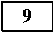 этикетка, тревожиться, происходитьвозникновение, нежнейший (шёлк), побледневшийгористый, вишнёвый, передаватьпередвигаться, изложение, минеральныйОтвет:Укажите варианты ответов, в которых во всех словах одного ряда пропущена одна и та же буква. Запишите номера ответов.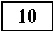 безынициативный, взыскать, роз..грышобе..деленный, чересчур, не..держанныйпробить (гвоздь), пр..клеить (на бумагу), пр..брежныйарх..важный, ант..художественный, дисквалификацияпозапрошлый (год), сопутствовать, разослать (письма)Ответ:Укажите варианты ответов, в которых в обоих словах одного ряда пропущена одна и та же буква. Запишите номера ответов.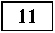 затм..вать,подароч..кусидч..вый, ненавид..лиаплодировать, издавн..никеЛоВый, наста..ватьсолом..нка, разборч..выйОтвет:12 Укажите варианты ответов, в которых в обоих словах одного ряда пропущена одна и та же буква. Запишите номера ответов.намаж.. шь, накле.. вшийрассмотришь, окончившийподремлешь, определяемыйподпрыгн..шь, невид..мыйкол..щийся (предмет), (льды) та..тОтвет:13 Определите предложение, в котором НЕ с выделенным словом пишется СЛИТНО. Раскройте скобки и выпишите это слово.Сегодня, когда опреснение морской воды стало экономически затратным и (НЕ)ПОЗВОЛЯЕТ обеспечить питьевой водой все районы Земли, в качестве выхода предлагается проект получения воды при растапливании айсбергов.(НЕ)ОСОЗНАВАЯ до конца сути важнейших правил коммуникации, многие люди знакомы с ними на словах, забывая о том, что их необходимо использовать каждый день в общении с другими людьми. Далеко (НЕ)ПРОСТО самостоятельно освоить технологию обработки металла и получить профессию кузнеца.Я не любитель романтических комедий и лёгких мелодрам, поэтому фильм я так и (НЕ)ДОСМОТРЕЛ до конца.Стоит выйти на крыльцо, как осень окружит тебяи начнёт настойчиво дышать в лицо холодноватою свежестью своих ..загадочных черных пространств, горьким запахом первого тонкого льда,скрвавшего к ночи (не)ПОДВИЖНЫЕ воды.Ответ:Определите предложение, в котором оба выделенных слова пишутся СЛИТНО. Раскройте скобки и выпишите эти два слова.Значение многозначного слова конкретизируется в тексте, (ПРИ)ЧЁМ некоторые слова только в данном тексте могут обозначать одно и ТО(ЖЕ) понятие.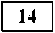 ЧТО(БЫ) ни утверждали критики, Л.Н. Толстой увидел в личности Наполеона проявление несвободы, ТАК(КАК) подлинная свобода, по мнению классика, предполагает добровольное подчинение «высшей цели».(НА)ВСТРЕЧУ медленно, тяжело громыхая, двигался гружёный состав, а (В)ДАЛИ тянулся еще один.(НА)РЯДУ с картинами на современные темы большое место в творчестве И.Е. Репина занимает историческая живопись, к которой он периодически возвращался (В)ТЕЧЕНИЕ всей своей жизни.Когда (НА)КОНЕЦ солнце в марте стало сильно пригревать, большие радужные капли начали падать с крыш, покрытых снегом, (КАК)БУДТО полились радостные весенние слёзы.Ответ:15. Укажите все цифры, на месте которых пишется НН.Обстановка комнаты скромная: деревя(1)ая кровать; у окна - письме(2)ый стол для занятий; огромный сундук, обитый кожей и кова(3)ым железом, и удивительный ларчик, оклее(4)ый резной костью.Ответ______-Расставьте знаки препинания. Укажите предложения, в которых нужно поставить ОДНУ запятую. Запишите номера этих предложений.Во всём мире любители музыки П.И. Чайковского восхищаются как операми композитора так и его симфоническими произведениями.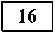 Точный простой и живописный язык произведений М.М. Пришвина надолго запоминается читателям.Кое-где при дороге попадается угрюмая ракита или молодая берёзка с мелкими клейкими листьями.В преемственности традиций народных мастеров и верности стилистике древнейшего промысла и содержится секрет успеха и популярности гжельской керамики в наше время.Лес тихо отдыхает от жгучего дневного солнца и степь обдаёт путника накопившимися за день цветочными запахами.Ответ:17  Расставьте знаки препинания: укажите все цифры, на месте которых в предложении должны стоять запятые.В 1878 году (1) показанная на VI передвижной выставке (2) картина «Московский дворик» принесла В.Д. Поленову славу (3) явив рождение в русской живописи нового жанра (4) названного «интимным» пейзажем.Ответ:18   Расставьте все недостающие знаки препинания: укажите все цифры, на месте которых в предложениях должны стоять запятые.Тогда (1) быть может (2) нас спасут Ирония и жалость к людям,Которым мы простим их суд,А сами судьями не будем.Но (3) ты (4) наверно (5) не продашь И не отвергнешь (6) друг весенний (7) Трудолюбивый опыт наш В пылу повальных отречений.(Д.С. Самойлов)Расставьте знаки препинания: укажите все цифры, на месте которых в предложении должны стоять запятые.Если (1) мне хотя бы в малой доле (2) удалось передать читателю представление о прекрасной сущности писательского труда (3) то я буду считать (4) что выполнил свой долг перед литературой.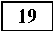 (К.Г. Паустовский)Ответ:Расставьте знаки препинания: укажите все цифры, на месте которых в предложении должны стоять запятые.В детстве Илюша был впечатлительным ребёнком (1) и он очень любил слушать сказки (2) которые рассказывала ему няня (3) потому что в них было много чудесного (4) и (5) добро всегда побеждало зло.Ответ:	.21. Найдите предложения, в которых тире ставится в соответствии с одним и тем же правилом пунктуации. Запишите номера этих предложений.Юрий Александрович Бычков - спецкор газеты «Советская культура», общественный деятель в области сохранения культурного наследия.В 1967 году он оказался в Суздале. (З)Цель командировки - подготовить материал о том, как живут старинные российские города. (4)Когда материал был собран, Юрий Александрович решил вернуться в Москву не той дорогой, по которой ехал в Суздаль, а окружным путём - по ярославской трассе. (5)Владимир, Суздаль, Ярославль, Переславль-Залесский, Ростов Великий, Сергиев Посад, Кострому и Иваново - эти города посетил во время поездки Бычков. (6)По итогам командировки в газете «Советская культура» журналист Ю.А. Бычков опубликовал не единственную статью о Суздале, как планировалось изначально, а серию очерков под общим названием «Золотое кольцо», где каждому из городов посвятил отдельный материал. (7)В Москве он увидел, как блестят на солнце купола в Кремле, вспомнил очертания маршрута, по которому проехал, и о том, как блестела рожь вдоль дорог, - так и родилось сочетание «Золотое кольцо».Ответ:Прочитайте текст и выполните задания 22-27.Вот и кончился последний урок последнего дня нашей школьной жизни. (2)Десять школьных лет завершились по знакомой хрипловатой трели звонка. (З)Все мы, растроганные, взволнованные, радостные и о чём-то жалеющие, растерянные и смущённые своим мгновенным превращением из школяров во взрослых людей, слонялись по классам и коридору, словно страшась выйти из школьных стен в мир, ставший бесконечным. (4)И было такое чувство, будто что-то недоговорено, недожито, не исчерпано за прошедшие десять лет, будто этот день застал нас врасплох.(5)В класс заглянула Женя Румянцева:Серёжа, можно тебя на минутку? (6)У меня странное предложение! (7)Давай встретимся через десять лет!(8)Шутливость совсем не была свойственна Жене, и я спросил серьёзно:Зачем?(9)Мне интересно, каким ты станешь. (10)Ты ведь очень нравился мне все эти годы.Я думал, что Жене Румянцевой неведомы ни эти слова, ни эти чувства. (12)Жизнь её протекала в двух сферах: в напряжённой общественной работе и в мечтаниях о звёздных мирах. (13)Немногие из нас твёрдо определили свой дальнейший жизненный путь, а Женя с шестого класса знала, что будет астрономом и никем другим. (14)Между нами никогда не было дружеской близости. (15)В поисках разгадки я мысленно пробегал прошлое, но ничего не нашёл в нём, кроме одной встречи на Чистых прудах...(16)Однажды мы собирались в выходной день на Химкинское водохранилище покататься на лодках. (17)Но с утра заморосил дождь, и на сборный пункт пришли только мы с Павликом, Нина и Женя Румянцева. (18)Дождь не переставал ни на минуту. (19)Нечего было и думать о Химках.(20)Даваите покатаемся на пруду, - предложил я и показал на старую, рассохшуюся лодку-плоскодонку. - (21)Будем воображать, что мы в Химках.(22)Или в Средиземном море, - вставил Павлик.(23)Или в Индийском океане, - восторженно подхватила Женя.(24)Мы вычерпали из лодки воду и отправились в «кругосветное»плавание. (25)Женя придумывала маршрут нашего путешествия. (26)Вот мы проходим Босфор, через Суэцкий канал попадаем в Красное море, оттуда в Аравийское и входим в Тихий океан. (27)Женя неутомимо командовала: «Право руля!», «Лево руля!», «Поднять паруса!», «Убрать паруса!» (28)Отыскивала путь по звёздам: наш компас разбился во время бури.(29)Больше Женя не бывала с нами. (30)Мы не раз приглашали её на наши сборища, но она отказывалась. (31)А что если в тот единственный раз она пришла из-за меня и из-за меня отступилась, сказав себе с гордой честностью: не вышло...(32)Почему же ты раньше молчала, Женя? - спросил я.(33)К чему было говорить? (34)Тебе так нравилась Нина!(35)С ощущением какой-то досадной и грустной утраты я сказал:Где же и когда мы встретимся?(Зб)Через десять лет, двадцать девятого мая, в восемь часов вечера, в среднем пролёте между колонн Большого театра.(37)Минули годы. (38)Женя училась в Ленинграде. (39)Зимой 1941 года, жадно ловя известия о судьбе моих друзей, я узнал, что Женя в первый же день войны бросила институт и пошла в лётную школу. (40)Летом 1944 года я услышал по радио указ о присвоении майору авиации Румянцевой звания Героя Советского Союза. (41)Вернувшись с войны, я узнал, что звание Героя было присвоено Жене посмертно.(42)Жизнь шла дальше, порой я вдруг вспоминал о нашем уговоре, а за несколько дней до срока почувствовал такое острое, щемящее беспокойство, будто все прошедшие годы только и готовился к этой встрече. (43)Я поехал к Большому театру, купил у цветочницы ландыши и пошёл к среднему пролёту между колонн Большого театра. (44)Я постоял там немного, затем отдал ландыши какой-то худенькой сероглазой девушке и поехал домой...(45)Мне хотелось на миг остановить время, оглянуться на себя, на прожитые годы, вспомнить Женю, лодку, дождик, вспомнить слепоту своей юношеской души, так легко прошедшей мимо того, что могло бы стать судьбой.(По Ю.М. Нагибину*)* Юрий Маркович Нагибин (1920-1994) - русский советский писатель- прозаик, журналист и сценарист.22  Какие из высказываний соответствуют содержанию текста? Укажите номера ответов.Школьная жизнь Жени Румянцевой была посвящена общественной работе и астрономии.Женя Румянцева предложила однокласснику встретиться через пять лет после окончания школы, потому что он ей очень нравился и ей былогинтересно, как сложится его жизнь.В память о Жене Румянцевой рассказчик приехал к Большому театру, где после окончания школы они договорились встретиться.Рассказчик вспоминает о лодочной прогулке с друзьями на Химкинском водохранилище в дождливый день.Когда началась война, Женя Румянцева пошла учиться в лётную школу, позже была посмертно удостоена звания Героя Советского Союза.Ответ:Какие из перечисленных утверждений являются верными? Укажите номера ответов.Предложение 7 поясняет, раскрывает смысл предложения 6.Предложение 10 указывает на следствие того, о чём говорится в предложении 9.В предложениях 27, 28 представлено рассуждение.В предложении 42 содержатся элементы описания внутреннего состояния героя В предложениях43,44 содержится повествование24. Подберите один синоним к слову врасплох (предложение 4). Запишите синоним.Ответ:------------------------____25. Среди предложений 5-15 найдите такое (-ие), которое связано с предыдущим с помощью притяжательного местоимения.  Запишите номер (-а) этого (-их) предложения (- ий)__________________26 . «В тексте Ю.М. Нагибина рассказывается о судьбе поколения, юность 	которого совпала с войной. Надежды выпускников на счастливое будущее автору помогают передать художественные средства, среди которых троп - (А)	(«словно страшась выйти из школьных стенв мир, ставший бесконечным» в предложении 3, «будто этот день застал насврасплох» в предложении 4) и синтаксическое средство - (Б)	(«недоговорено, недожито, не исчерпано» в предложении 4). Грусть и сожаление рассказчика о неосуществлённых возможностях передаюттропы: (В)	(«досадной и грустной утраты» в предложении 35,«острое, щемягцее беспокойство» в предложении 42) и (Г)	(«слепоту своей юношеской души» в предложении 45)». Список терминов:эпитетсравнениелексический повторфразеологизмряд однородных членов предложенияанафораантонимыпарцелляцияметафораОтвет:Часть 2Напишите сочинение по прочитанному тексту.Сформулируйте одну из проблем, поставленных автором текста. Прокомментируйте сформулированную проблему. Включите в комментарий два примера-иллюстрации из прочитанного текста, которые важны для понимания проблемы исходного текста (избегайте чрезмерного цитирования). Дайте пояснение к каждому примеру-иллюстрации. Укажите смысловую связь между примерами-иллюстрациями и проанализируйте её. Сформулируйте позицию автора (рассказчика).Сформулируйте и обоснуйте своё отношение к позиции автора (рассказчика) по проблеме исходного текста.Объём сочинения - не менее 150 слов.Работа, написанная без опоры на прочитанный текст (не по данному тексту), не оцениваетсяРЕКОМЕНДУЕМАЯ ЛИТЕРАТУРАОсновные источники:Антонова Е.С., Воителева Т.М. Русский язык: учебник для студентов профессиональных образовательных организаций, осваивающих профессии и специальности СПО. - М.: 2017.Антонова Е.С., Воителева Т.М. Русский язык: пособие для подготовки к ЕГЭ: учеб. пособие для студентов профессиональных образовательных организаций, осваивающих профессии и специальности СПО. - М.: 2017.Антонова Е.С., Воителева Т.М. Русский язык: электронный учебнометодический комплекс для студентов профессиональных образовательных организаций, осваивающих профессии и специальности СПО. - М.: 2017.Воителева Т.М. Русский язык: сборник упражнений: учеб. пособие для студентов профессиональных образовательных организаций, осваивающих профессии и специальности СПО - М.: 2015.Словари1.Горбачевич К.С. Словарь трудностей современного русского языка. –СПб. 20032.Граудина Л.К., Ицкович В.А., Катлинская Л.П. Грамматическая правильность русской речи. Стилистический словарь вариантов. –2-е изд., испр. и доп. –М.:20013.Крысин Л.П.Толковый словарь иноязычных слов.—М.:2008 Лекант П.А.,Леденева В.В. Школьный орфоэпический словарь русского языка. –М.:20054.Львов В.В. Школьный орфоэпический словарь русского языка. –М.:2004.Интернет- источники:http://eor.it.ru/eor/-учебный портал по использованию ЭОРhttp://www.ruscorpora.ru/–Национальный корпус русского языка –информационно-справочная система, основанная на собрании русских текстов в электронной формеhttp://russkiyjazik.ru/–Энциклопедия «Языкознание»http://etymolog.ruslang.ru/–Этимология и история русского языкаhttp://rus.1september.ru/–Электронная версия газеты «Русский язык». Сайт для учителей «Я иду на урок русского языка»www.uchportal.ru/–Учительский портал. Уроки, презентации, контрольные работы, тесты, компьютерные программы, методические разработки по русскому языку и литературеwww.Ucheba.com/–Образовательный портал «Учеба»: «Уроки» (www.uroki.ru)28 Приложение 1Министерство образования Иркутской области
Государственное автономное профессиональное образовательное       учреждение Иркутской области
«Байкальский техникум отраслевых технологий и сервиса»

Домашняя контрольная работа 
по дисциплине «Русский язык и культура речи»
студента (студентки) заочного отделения
группы  ЗДО ____
Фамилия, Имя, Отчество (в родительном падеже)

Дата _____________

Вариант № ___

Проверил: преподаватель дисциплины  «Русский язык и культура речи»

Богомолова Светлана Владимировна

Оценка: _____________(подпись)

Дата _____________

Байкальск, 2022 АБВГДАБВГ